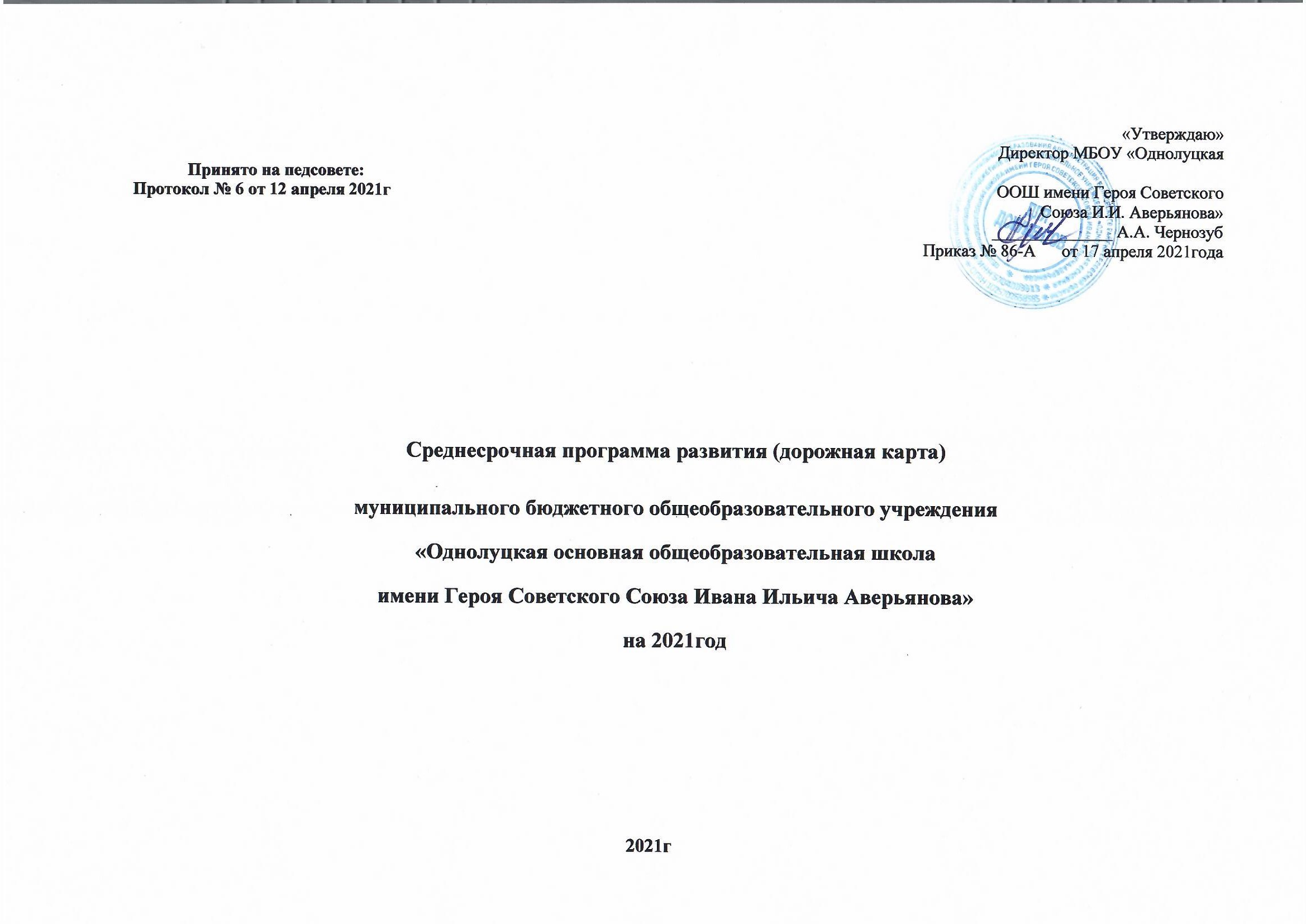 Паспорт Среднесрочной программы развития (дорожной карты)3. Основное содержание.Основной целью среднесрочной программы является: создание условий, необходимых для повышения качества образовательных результатов, через формирование комплексной системы работы с обучающимися, нуждающимися в поддержке.Указанная цель будет достигнута в процессе решения следующих задач: 1. Развитие эффективного управления педагогическим коллективом, способствующее вовлечению педагогов во внутришкольное управление, активизации ответственности за результаты педагогической деятельности. 2.Совершенствование системы внутришкольного мониторинга качества образования.3.Индивидуализация образовательной деятельности для обучающихся с разными образовательными потребностями.4. Повышение учебной мотивации обучающихся.5.Расширение социального пространства школы.6.Развитие материально-технической базы школы.Дорожная карта состоит из направлений ( на основании факторов риска)1). Низкий уровень оснащения школы; 2). Низкая учебная мотивация обучающихся; 3). Низкий уровень вовлеченности родителейЦели и задачи в отношении установленных рисков будут решены школой до конца 2021 года.II. Мероприятия Среднесрочной программы и направления, обеспечивающие реализацию ее задачРешение задач программы  будет обеспечиваться путем реализации системы соответствующих мероприятий и комплексных подпрограмм – антирисковых программ по соответствующим направлениям риска, активированным школой.Направление 1. Низкий уровень оснащения школыЦель: достижение образовательных результатов высокого качества, преодоление рисков и вызовов через определение актуальных форм риска и преобразование их в задачи – конкретные меры по разрешению рисков. Задачи: 1.Участие в федеральном проекте «Современная школа» национального проекта «Образование»: создание на базе школы центра «Точка роста».2.Использование ресурсов национального проекта:- получение и использование цифрового оборудования;- пополнение учебно – методического оборудования;- улучшение  качества интернет-соединения.3) Ремонт и модернизация кабинетов в рамках национального проекта – создания «Точки роста» в ОУ.Ожидаемый результат Создание современной материально-технической базы, отвечающей требованиям качественной подготовки учащихся.Направление 2. «Низкий уровень учебной мотивации учащихся» Цель: Повышение мотивации учебной деятельности через применение современных образовательных технологий, создание «ситуации успеха» у учащихся с низкими образовательными результатами Задачи: 1. Овладение педагогами методами  диагностического и формирующего оценивания, выявление учебных проблем и сильных сторон учащихся, постановка индивидуальных учебных целей и поддержка учебной самостоятельности школьников.2. Использование инструментария диагностического и формирующего оценивания педагогом.3. Использование оценочного листа обучающимися.4) Построение толерантной образовательной среды, обеспечивающей психологическое здоровье для участников образовательных отношений Ожидаемый результат Повышение уровня учащихся с повышенной мотивацией к получению образования.Направление 3. «Низкий уровень вовлеченности родителей» Цель: Побуждение родителей (законных представителей) к участию в образовательной деятельности своих детей и жизни школы. Задачи: 1. Решение задачи вовлечения родителей (законных представителей) в учебно-воспитательную деятельность и повышения качества диалога семьи и школы (использование наглядных материалов, разъяснительные беседы и т.д. ).2. Предоставление качественной  информации о работе школы.3. Вовлечение родителей (законных представителей) в понятные и открытые механизмы участия в решении вопросов школьной жизни.Ожидаемый результат Увеличение количества родителей (законных представителей), заинтересованных в обучении и воспитании своего ребёнка.III. Механизм реализации Среднесрочной программы развития (дорожной карты)Руководителем программы является директор школы Чернозуб А.А., который несет персональную ответственность за ее реализацию, конечные результаты, целевое и эффективное использование выделяемых на выполнение программы финансовых средств, а также определяет формы и методы управления реализацией программы.Наименование программы Среднесрочная программа развития МБОУ Однолуцкая ООШ имени Героя Советского Союза И.И. Аверьянова,Цель и задачи программы Цель: Создание условий, необходимых для повышения качества образовательных результатов, через формирование комплексной системы работы с обучающимися, нуждающимися в поддержке.Задачи: 1. Развитие эффективного управления педагогическим коллективом, способствующее вовлечению педагогов во внутришкольное управление, активизации ответственности за результаты педагогической деятельности. 1.Совершенствование системы внутришкольного мониторинга качества образования.2.Индивидуализация образовательной деятельности для обучающихся с разными образовательными потребностями.3. Повышение учебной мотивации обучающихся.4.Расширение социального пространства школы.5.Развитие материально-технической базы школы.Целевые индикаторы и показатели программы Целевыми индикаторами Программы являются: - уровень доступности образования в соответствии с современными стандартами для обучающихся; - уровень соответствия образования ФГОС.Методы сбора и обработки информации Сбор и обработка информации в школе осуществляется в соответствии с основным инструментарием:– анализ результативности программ, направленных на повышение качества образования в ОУ;– мониторинг качества управления в школе; – мониторинг качества преподавания в школе; – мониторинг качества результатов обучения в ОУ; – мониторинг текущих учебных достижений; – диагностика уровня сформированности профессиональных компетенций педагогов; – мониторинг образовательной среды; – составление диагностических карт проблемных полейДля сбора информации используются аналитические и статистические данные в образовательном учреждении , сведения, отчеты, результаты прохождения аттестации педагогических работников, а также методы социологического сбора информации: тестирование, анкетирование, опрос, интервьюирование и др.Для выявления динамики образовательных результатов обучающихся в ОУ будут использоваться результаты мониторинговых исследований качества образования, Всероссийских проверочных работ, основного государственного экзамена, представленные Региональным центром оценки качества общего образования.Сроки и этапы реализации программы Реализация среднесрочной программы развития (дорожной карты)по повышению качества образования и перехода в эффективный режим работы рассчитана на апрель – декабрь 2021годаОсновные мероприятия или проекты программы/перечень подпрограммДорожная карта состоит из направлений ( на основании факторов риска) подпрограмм:1). Низкого уровня оснащения школы; 2). Низкая учебная мотивация обучающихся; 3). Низкий уровень вовлеченности родителейОжидаемые конечные результаты реализации программы Повышение качества образовательных (учебных и внеучебных) достижений обучающихся. Наличие положительной динамики учебных достижений обучающихсяПовышение компетентности педагогов за счет создания системы методического сопровождения: (не менее двух техкарт уроков, текст выступления на педсовете) Повышение степени удовлетворенности качеством образовательных услуг обучающихся и их родителей (на основе результатов анкетирования, опроса)Увеличение уровня материально-технического оснащения школы.Исполнители В реализации мероприятий среднесрочной программы развития (дорожной карты) по повышению качества образования и перехода в эффективный режим работы будут принимать участие коллектив школы, совет родителей (законных представителей), обучающиеся, социальные партнеры.Порядок управления реализацией программы Порядок управления реализацией Программы: Общее руководство работой по Программе развития и оценка эффективности ее реализации осуществляется Педагогическим советом, Советом школы. Ход работы над отдельными проектами курируют должностные лица – представители администрации школы в соответствии с функциональными и должностными обязанностями, отчет предоставляется на заседаниях Педагогического совета, Совета школы, родительского комитета.№ п/пМероприятия, направленные на преодоление рисковСроки исполненияПоказатели реализацииОтветственныеУчастники1.1Участие в федеральном проекте «Современная школа» национального проекта «Образование»: создание на базе школы центра «Точка роста».Апрель- август 2021гсоздание на базе школы центра «Точка роста».директорАдминистрация, учителя предметники: химии, биологии, физики, информатики.1.2-получение и использование цифрового оборудования;- пополнение учебно – методического оборудования;- улучшение  качества интернет-соединения.Август 2021гАкт о получении оборудования.директорАдминистрация, учителя предметники: химии, биологии, физики, информатики.1.3.Ремонт,  оборудование и модернизация кабинетов химии, физики, информатики, оснащение их демонстрационным и лабораторным оборудованиемИюнь-августАкт приемки кабинетов и лабораторийдиректорЗавхоз, рабочий ОУ, рабочие отдела образования1.4.Подключение школы к бесплатной платформе (ZOOM, МS TEAMS и др.)В течение всего времениРабота на образовательных платформахМетодист, учитель информатикиПедагогические работники1.5.Взаимодействие, информирование регионального, муниципального  координаторов о необходимости внешней помощи.В течение всего времениПисьменные обращениядиректорДиректор школы, муниципальный координатор, куратор школы, педагоги.1.6.Обеспечение возможностью доступа к информационным ресурсам Интернета, учебной и художественной литературе, коллекциям медиаресурсов на электронных носителяхавгустАкт готовности библиотеки к новому учебному годуДиректор школыМетодист, учитель информатики, библиотекарь1.7.Оснащение школьной библиотеки новыми учебными материалами (учебниками , учебно-методическими пособиями)Апрель-августАкт готовности библиотеки к новому учебному годуДиректор, библиотекарь1.8.Оформление зоны отдыха для обучающихся в рекреации Июнь-августАкт готовности школы к новому учебному годуДиректор школыДиректор школы, завхоз.№ п/пМероприятия, направленные на преодоление рисковСроки исполненияПоказатели реализацииОтветственныеУчастники2.1.Выявление обучающихся с рисками учебной неуспешности в 4,5, 6, 7, 8 классах.19.03-21.03. 2021гВыявлены обучающиеся с рисками учебной неуспешности в 4,5, 6, 7, 8 классах.методистМетодист, учителя предметнИки, классные руководители2.2Установление причин учебной неуспешности обучающихся через анкетирование, беседы с психологом, социальным педагогом, учителями, родителями (законными представителями)22.03.2021- 27.04.2021Установлены причины учебной неуспешности обучающихся через анкетирование, беседы с педагогами, классными руководителями, родителями (законными представителями)методистМетодист, классные руководители, председатель ППк2.3.Проведение анкетирования педагогов школы по определению затруднений при организации учебного процесса с детьми с рисками образовательной неуспешности.27.03.2021гОпределены затруднения педагогов школы при организации учебного процесса с детьми с рисками образовательной неуспешности.Руководитель  МСРуководитель  МС, педагоги2.4.Проведение педагогического совета «Причины и пути преодоления неуспеваемости школьника».12.04.2021гПротокол педсовета«Причины и пути преодоления неуспеваемости школьника».Директор школы, руководитель МСДиректор школы, педагоги школыПовышение квалификации руководителей школы. Тема курсов: «Управление качеством образования в школах с низкими результатами обучения». Орловский институт развития образования.Срок: 5-9.04.2021График курсовой подготовки, удостоверение о прохождении курсовДиректор школыДиректор школы2.2.Педагогические советы по темам: -«Современные педагогические технологии повышения учебной мотивации обучающихся»;-«Переход образовательной организации в режим эффективного развития: проблемы и пути решения»-Уровень готовности педагогических кадров к созданию  условий по подготовке учащихся к итоговой аттестации. (итоги промежуточной аттестации, ГИА, ВПР.)-«Технологическая карта урока: разработка, реализация, результат обучения».«Опыт работы школы по применению современных педагогических технологий повышения учебной мотивации обучающихся»МартАпрель        Май         АвгустноябрьДаты проведения, ПротоколыДиректор, Руководитель школьного МСПедагогический коллектив2.3.Семинары по теме: «Эффективные региональные практики повышения учебной мотивации школьников» (сетевое взаимодействие Гимназия г.Болхов)В течение годаДата проведенияТемы выступленийДиректор, методистКоллектив педагогических работников школы2.4.Разработка и реализация договоров о сетевом взаимодействии: сетевое взаимодействие Гимназия г.Болхов, МБУ «Центр ППМС»сентябрьДоговора о сетевом взаимодействиидиректорКоллектив учителей,обучающихся, родителей.2.5.Обучение на курсах повышения квалификации/или семинары по запросу:- по вопросам подготовки обучающихся к ГИА;- развитие ИКТ-компетенций;- работы в условиях реализации ФГОС;- проектирование технологической карты урока- по вопросам оценивания в образовательном процессе;- по вопросам использования современных образовательных технологий и др.В течение годаГрафик курсов/сроки семинаровметодистПедагоги. В течение года2.6Формирование/корректировка планов самообразования по вопросам методической, психолого-педагогических компетенцийсентябрьПротокол заседания МС ОУметодистКоллектив педагогических работников школы2.7.Работа с молодыми педагогами (наставничество)В течение годаПриказ по организации, план - график проведениямероприятий, консультацийметодистМолодые специалисты, педагоги наставники2.8.Активизация социального партнерства (учреждения культуры и спорта, другие школы (школьный музей), учреждения доп.образования, медицинские учреждения, муниципальные органы власти и др.)В течение годаДаты мероприятийОтветственный за организацию воспитательной работы в ОУКоллектив учителей, обучающихся, родителей.О работе с детьми с ОВЗО работе с детьми с ОВЗО работе с детьми с ОВЗО работе с детьми с ОВЗО работе с детьми с ОВЗО работе с детьми с ОВЗ2.9.Привлечение специалистов/планирование работы по психолого-педагогическому сопровождению обучающихся с ОВЗАвгуст-сентябрьАвгуст-сентябрьметодистПлан мероприятий2.10.Разработка, реализация, корректировка АООП, планирование курсов коррекционной работы с обучающимися с ОВЗавгустПриказ об утверждении и/или корректировке АООП, Директор,методистУчителя –предметники, руководители УМО2.11.Разработка планов курсов коррекционной работы с обучающимися с ОВЗавгустПриказ об утверждении планов коррекционной индивидуальной работы с обучающимися с ОВЗДиректор,методистУчителя –предметники, руководители УМО2.12.Повышение квалификации учителей по вопросам преподавания учебных предметов в классах с детьми с ОВЗ (инклюзивное образование)В течение годаГрафик курсовой подготовкиметодистУчителя- предметники2.13.Обучение на курсах ПК педагога-дефектологаИюль-августУдостоверение об окончании курсовметодистПедагоги№ п/пМероприятия, направленные на преодоление рисковСроки исполненияПоказатели реализацииОтветственныеУчастники3.1Индивидуальные консультацииПо графикуПриказ об утверждении общего графика консультацийПредседатель ППк ОУ, Классные руководители, родители (законныепредставители)3.2Родительские собрания:- «Мотивация или как помочь ребенку полюбить учебу», - «Роль родителей в формировании положительной мотивации к школе, учебному труду», - «Как помочь ребенку подготовиться к ГИА?» и др.По плану в течение годаДата проведения, протокол проведенияОтветственный за организацию работы с родителямиКоллектив учителей, родителей (законных представителей)3.3Участие родителей в формировании содержания программ воспитанияМай, августпрограммы воспитанияОтветственный за организацию работы с родителямиКлассные руководители,родители (законные представители)3.4Общеклассный проект «Один день из школьной жизни», «Калейдоскоп наших успехов: один и вместе»ноябрьДаты проведения, защита проектов.Ответственный за организацию воспитательной работы в ОУКлассные руководители,родители (законные представители)3.5Деловая игра «Почему важно учиться?» (совместная с родителями, школьниками, педагогами)октябрьПриказ о проведении, сценарий, фотоотчетОтветственный за организацию воспитательной работы в ОУКлассные руководители, родители (законные представители), обучающиеся3.6Организация мониторинга удовлетворённости родителей качеством образовательной деятельности школы. Май, декабрьАнкета, ее результатыметодистКлассные руководители, родители (законные представители),3.7Совещание при директоре - Организация работы с неблагополучными семьями -Межведомственное взаимодействие по выявлению семейного неблагополучия Октябрь, Ноябрь, Дата, протоколы совещанийДиректорКоллектив учителей,Представители органов опеки, Совета профилактики 